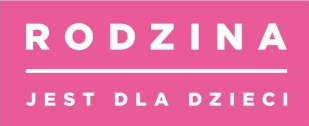 			Łódź, dnia 02.02.2024 r.Numer postępowania: 1/2024INFORMACJA O KWOCIE, JAKĄ ZAMAWIAJĄCY ZAMIERZA PRZEZNACZYĆ 
NA SFINANSOWANIE ZAMÓWIENIA	Zamawiający: Miasto Łódź - Centrum Administracyjne Pieczy Zastępczej, 
ul. Małachowskiego 74, 90-159 Łódź, działając na podstawie art. 222 ust. 4 ustawy 
z dnia 11 września 2019 r. – Prawo zamówień publicznych (Dz. U. 2023 poz. 1605 ze zm.) informuje, że na sfinansowanie zamówienia publicznego pn. Likwidacja barier architektonicznych dla osób ze szczególnymi potrzebami w ramach projektu: „Otwarci na zmiany – Centrum Administracyjne Pieczy Zastępczej” dofinansowanego ze środków PFRON w ramach programu „Dostępna przestrzeń publiczna”, zamierza przeznaczyć kwotę brutto 
w wysokości  153 765,40 PLN.   Zastępca DyrektoraCentrum Administracyjnego Pieczy Zastępczej 
/…/  Bartłomiej Kowalik